January 19th, 2021 AEC | Dodge and RAM | Official Importer AEC welcomes Martin Steuer as new Senior HR-Manager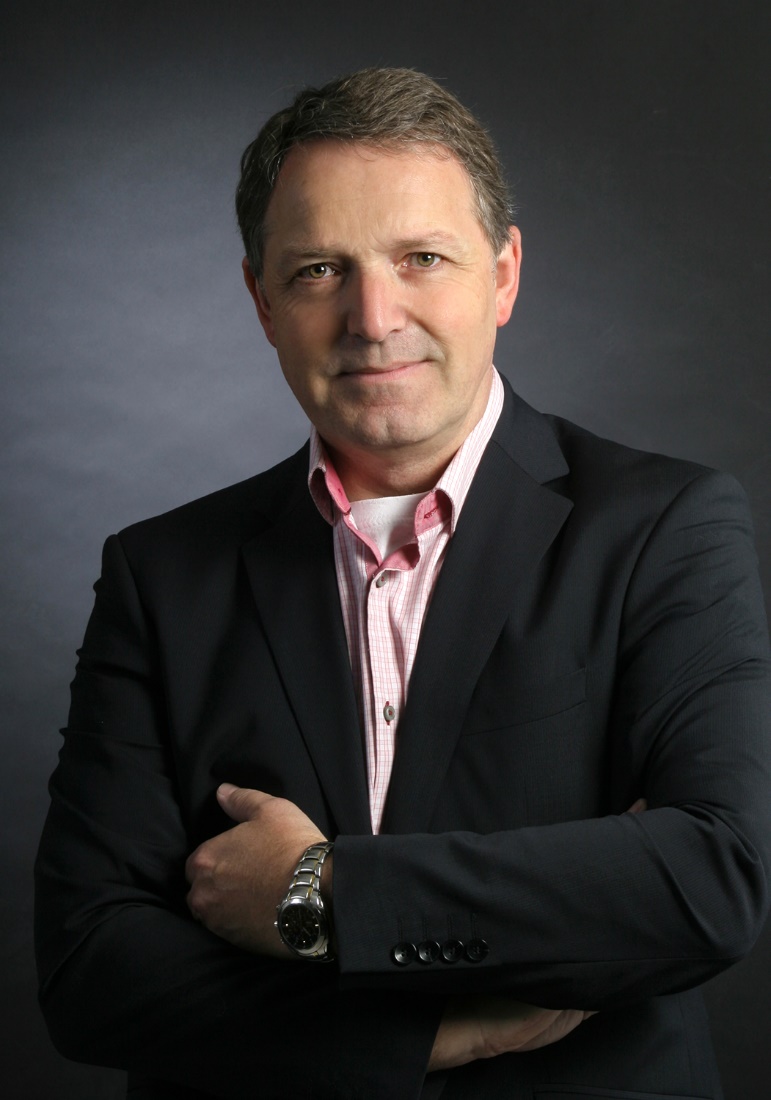 AEC, a global automotive solutions provider, and official importer of the Fiat Chrysler Automobiles (FCA) brands Dodge and RAM in Europe, announces that the human resources expert (ex-Amazon and Microsoft) Martin Steuer has taken the role of the Senior HR-Manager in the German offices of the global corporation.Martin Steuer started as Senior Manager of AEC’s Human Resources function in Mid-January reporting to Natalie Gitter, Communications & HR Director. The former HR Director at Amazon stands for an innovative mindset and fast-paced organizations to further develop AEC’s continuous growth.“AEC is a company with impressive growth. I am excited to contribute my corporate experiences and learnings to its development. AEC is a value-oriented company putting talent first, which very much aligns with my own focus. I will maintain this spirit while gradually simplifying and improving processes and ultimately make the employee experience even better.”,says Steuer. With his degree in electrical science, Steuer started his career at Microsoft Germany. After an internal change to Human Resources, he consulted different departments in a managing position until 2013.As HR Director for Germany and other markets, the family man continued his work on the board of executives at Amazon Germany. In his last position, Steuer directed the Human Resources team for the operative transport business of Amazon Europe.From AEC’s Munich offices, the HR-expert will oversee all of the globally oriented company’s employees in a total of six countries.About Auto Export Corporation (AEC)Auto Export Corporation (AEC) is a global automotive distributor and a service provider for OEMs and suppliers in the areas of general distribution (official FCA importer and distributor of Dodge & RAM vehicles and parts in Europe), market homologation incl. own R&D facility and processing center in Antwerp, parts distribution and warehouse, automotive consulting, automotive finance (partner of Santander Consumer Bank in key European markets), fleet operations, logistics solutions as well as retail services.  AEC has local operations and facilities in its focus markets in NAFTA, EMEA, and APAC. Customers turn to AEC for its reliable solutions and existing infrastructure that includes a vast contractual network of retail dealerships and critical partners in the automotive industry. About AEC Europe – an Auto Export Corporation (AEC) Subsidiary As an official importer of the Fiat Chrysler (FCA) Dodge & RAM branded vehicles and parts in Europe, AEC Europe is responsible for the distribution and retail network development of the American brands. Over 130 European AEC dealers were officially appointed and authorized by the manufacturer. The service portfolio of the importer towards its network includes market homologation, warranty, parts, recall administration as well as financial services but also certification and training.